 Procès verbal de la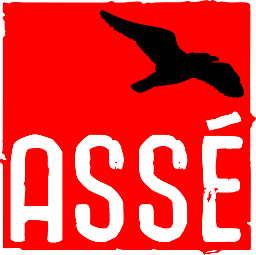  réunion du 2 novembre 2013 Conseil exécutif de l’ASSÉPrésences: Lazlo Bonin, Benjamin Gingras, Delphine Labrecque-Synnott, Carolane Sauvé-Tétreault, Virginie MikaelianOrdre du Jour:0. Ouverture1. Procédures1.1 Praesidium1.2 Lecture et adoption de l’ordre du Jour1.3 Lecture et adoption du procès verbal2. Comment ça va?3. Affaires courantes4. L’Affaire Goons5. Interne	5.1 Manifs régionales	5.2 Suivi des assos6. Externe7. Congrès - Retour8. Conseil de Coordination9. Médias et information10. Bureaucratie et finances10.1 Suivi des finances	10.2 Permanence11. Prochaine rencontre12. Varia13. Levée0. Ouverture0.1. Proposition d’ouverture à 14 h Proposée par BenjaminAppuyée par CarolaneAdoptée à l’unanimité1. Procédures1.1 Praesidium1.1.1  Que Delphine assure l’animation et que Lazlo assure la prise de note	Proposée par Delphine	Appuyée par Carolane	Adoptée à l’unanimité1.2 Lecture et adoption de l’ordre du Jour1.2.1 Proposition de l’adoption de l’ordre du jour tel que présenté.Proposée par DelphineAppuyée par BenjaminAdoptée à l’unanimité1.3 Lecture et adoption du procès verbal1.3.1 Que l’on adopte le procès-verbal de la réunion du 19 octobre 2013.	Proposée par Virginie	Appuyée par Lazlo	Adoptée à l’unanimité2. Comment ça va?2.1 Proposition d’un tour de table Comment ça va?	Proposée par Benjamin	Appuyée par Delphine	Adoptée à l’unanimité2.2 Proposition privilégiée de motion de bienvenue pour Virginie Mikaelian et Carolane Sauvé Tétreault.Proposée par BenjaminAppuyé par DelphineAdoptée à l’unanimité3. Affaires courantes3.1 Proposition d’un tour de table des affaires courantesProposée par DelphineAppuyée par LazloAdoptée à l’unanimité4. L’Affaire Goons4.1 Proposition de plénière sur l’Affaire Goons.Proposée par BenjaminAppuyée par LazloAdoptée à l’unanimité5. Interne	5.1 Manifs régionales5.1.1 Proposition de plénière sur les manifs régionales.Proposée par DelphineAppuyée par BenjaminAdoptée à l’unanimité	5.2 Suivi des assos5.2.1 Proposition de plénière sur le suivi des assos.Proposée par CarolaneAppuyée par VirginieAdoptée à l’unanimité	5.2.2 Que l’on se divise le suivi des assos de la manière suivante:		Lazlo: BdeB, Québec		Benjamin: Dawson, McGill, Concordia		Justin: Valleyfield, Saguenay / Lac St-Jean, Vieux Montréal, CRAMVirginie: St-Jérôme, Lionel-Groulx, André-Laurendeau, St-Laurent, Mont-Laurier, UQÀM, Marie-Victorin, CRAM, MontmorencyDelphine: Sherbrooke, Matane, Drummondville, Maisonneuve, UdeM, Edouard-Montpetit		Carolane: Québec			Proposée par Delphine			Appuyée par Virginie			Adoptée à l’unanimitéJustin arrive.5.2.3 Que l’on fasse un tour de table sur le suivi des assos.		Proposée par Delphine		Appuyée par Virginie6. Externe6.1 Que Carolane soit mandatée pour se pencher sur la proposition de financement alternatif des universités du REMDUS et de l’AÉLIÉS;Qu’elle en discute avec le CRAA et fasse un rapport à la prochaine réunion d’exécutif.	Proposée par Delphine	Appuyée par Justin	Adoptée à l’unanimité7. Congrès - Retour8. Conseil de Coordination8.1 Que l’on propose au prochain conseil de coordination de mandater le comité information de produire un collant et un macaron contre l’austérité;Que l’on commande 7000 de ces collants et 2000 de ces macarons.	Proposée par Lazlo	Appuyée par Virginie	Adoptée à l’unanimité8.2 Que l’on propose au prochain conseil de coordination que le prochain camp de formation se tienne les 25 et 26 janvier prochains.	Proposée par Benjamin	Appuyée par Delphine	Adoptée à l’unanimité8.3 Que l’on propose au prochain conseil de coordination de commander X collants SPS de plus.	Proposée par Justin	Appuyée par Carolane	Adoptée à l’unanimité9. Médias et information9.1 Que l’on mandate Carolane de répondre au cellulaire médias.	Proposée par Lazlo	Appuyée par Delphine	Adoptée à l’unanimité10. Bureaucratie et finances10.1 Suivi des finances	10.2 Permanence11. Prochaine rencontre11.1 Que la prochaine rencontre d’exécutif se tienne le samedi 9 à 15h00.	Proposée par Justin	Appuyée par Carolane	Adoptée à l’unanimité12. Varia13. Levée13.1 Proposition de levée à 20h30	Proposée par le gros bon sens	Appuyée par la ligne juste	Adoptée parce que.